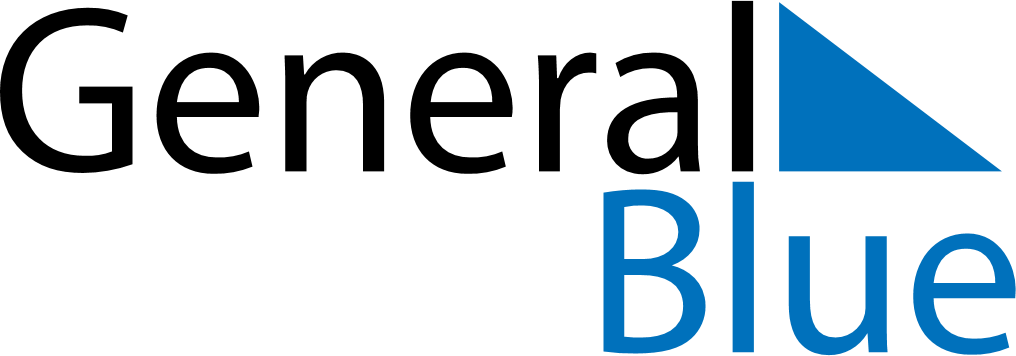 June 2024June 2024June 2024June 2024June 2024June 2024June 2024Straz nad Nisou, Liberecky kraj, CzechiaStraz nad Nisou, Liberecky kraj, CzechiaStraz nad Nisou, Liberecky kraj, CzechiaStraz nad Nisou, Liberecky kraj, CzechiaStraz nad Nisou, Liberecky kraj, CzechiaStraz nad Nisou, Liberecky kraj, CzechiaStraz nad Nisou, Liberecky kraj, CzechiaSundayMondayMondayTuesdayWednesdayThursdayFridaySaturday1Sunrise: 4:51 AMSunset: 9:03 PMDaylight: 16 hours and 11 minutes.23345678Sunrise: 4:51 AMSunset: 9:04 PMDaylight: 16 hours and 13 minutes.Sunrise: 4:50 AMSunset: 9:05 PMDaylight: 16 hours and 15 minutes.Sunrise: 4:50 AMSunset: 9:05 PMDaylight: 16 hours and 15 minutes.Sunrise: 4:49 AMSunset: 9:06 PMDaylight: 16 hours and 16 minutes.Sunrise: 4:49 AMSunset: 9:07 PMDaylight: 16 hours and 18 minutes.Sunrise: 4:48 AMSunset: 9:08 PMDaylight: 16 hours and 19 minutes.Sunrise: 4:48 AMSunset: 9:09 PMDaylight: 16 hours and 21 minutes.Sunrise: 4:47 AMSunset: 9:10 PMDaylight: 16 hours and 22 minutes.910101112131415Sunrise: 4:47 AMSunset: 9:11 PMDaylight: 16 hours and 23 minutes.Sunrise: 4:46 AMSunset: 9:11 PMDaylight: 16 hours and 24 minutes.Sunrise: 4:46 AMSunset: 9:11 PMDaylight: 16 hours and 24 minutes.Sunrise: 4:46 AMSunset: 9:12 PMDaylight: 16 hours and 25 minutes.Sunrise: 4:46 AMSunset: 9:13 PMDaylight: 16 hours and 26 minutes.Sunrise: 4:46 AMSunset: 9:13 PMDaylight: 16 hours and 27 minutes.Sunrise: 4:46 AMSunset: 9:14 PMDaylight: 16 hours and 28 minutes.Sunrise: 4:45 AMSunset: 9:14 PMDaylight: 16 hours and 28 minutes.1617171819202122Sunrise: 4:45 AMSunset: 9:15 PMDaylight: 16 hours and 29 minutes.Sunrise: 4:45 AMSunset: 9:15 PMDaylight: 16 hours and 29 minutes.Sunrise: 4:45 AMSunset: 9:15 PMDaylight: 16 hours and 29 minutes.Sunrise: 4:46 AMSunset: 9:16 PMDaylight: 16 hours and 30 minutes.Sunrise: 4:46 AMSunset: 9:16 PMDaylight: 16 hours and 30 minutes.Sunrise: 4:46 AMSunset: 9:16 PMDaylight: 16 hours and 30 minutes.Sunrise: 4:46 AMSunset: 9:16 PMDaylight: 16 hours and 30 minutes.Sunrise: 4:46 AMSunset: 9:17 PMDaylight: 16 hours and 30 minutes.2324242526272829Sunrise: 4:47 AMSunset: 9:17 PMDaylight: 16 hours and 30 minutes.Sunrise: 4:47 AMSunset: 9:17 PMDaylight: 16 hours and 30 minutes.Sunrise: 4:47 AMSunset: 9:17 PMDaylight: 16 hours and 30 minutes.Sunrise: 4:47 AMSunset: 9:17 PMDaylight: 16 hours and 29 minutes.Sunrise: 4:48 AMSunset: 9:17 PMDaylight: 16 hours and 29 minutes.Sunrise: 4:48 AMSunset: 9:17 PMDaylight: 16 hours and 28 minutes.Sunrise: 4:49 AMSunset: 9:17 PMDaylight: 16 hours and 28 minutes.Sunrise: 4:49 AMSunset: 9:17 PMDaylight: 16 hours and 27 minutes.30Sunrise: 4:50 AMSunset: 9:16 PMDaylight: 16 hours and 26 minutes.